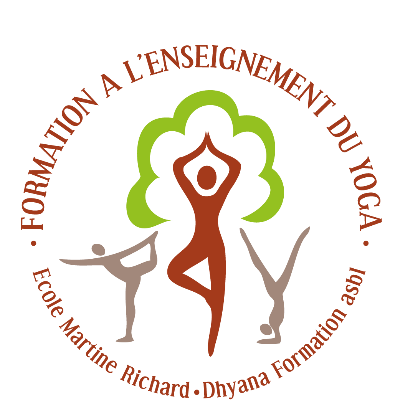 Formulaire d’inscriptionModules de philosophie du yogaNOM :                                                           Prénom :Date de naissance : ADRESSE : Numéro de téléphoneAdresse mail :Depuis combien de temps  pratiquez-vous le yoga ? Je m’inscris pour le (cocher la ou les cases):Module AModule B Module C Module D (à venir) Je verse 60 euros d’acompte par virement sur le compte de :Asbl Dhyana Formation n°BE68001753210534 avec en communication : Module X….Le solde sera payable sur place. Le…….Signature :Formulaire à renvoyer  yoga@dhyanaformation.beConditions d'annulation : un mois avant le module, l’acompte sera remboursé intégralement ; entre 1 mois et 1 semaine avant le module, il sera remboursé à 50%, plus tard pas de remboursement possible 